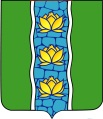 АДМИНИСТРАЦИЯ   КУВШИНОВСКОГО  РАЙОНАП О С Т А Н О В Л Е Н И Е20. 04 . 2017 г.                                       г. Кувшиново                                             № 135В соответствии с Решением оперативного совещания Совета Безопасности Российской Федерации от 10 марта 2017 № Пр-483,                                      П О С Т А Н О В Л Я Ю:1. В период с 19 по 21.04.2017 года провести на территории Кувшиновского района Тверской области командно-штабное учение  (КШУ) на тему «Ликвидация чрезвычайных ситуаций, возникающих в результате природных пожаров, защиты населенных пунктов, объектов экономики и социальной инфраструктуры от лесных пожаров, а также безаварийного пропуска весеннего половодья».2. Утвердить План проведения учения (Приложение 1).3. Выполнение практических мероприятий проводить в соответствии с Планом проведения учения и поступающим вводным.4. Представление информации о проведении мероприятий в соответствии с Планом проведения учения при ликвидации чрезвычайных ситуаций организовать в соответствии с требованиями организационных указаний.5. По окончании учения, полученные и разработанные в ходе тренировки документы, подшить в дело.6. Настоящее постановление вступает в силу со дня его подписания и подлежит размещению на официальном сайте администрации Кувшиновского района сети «Интернет».Глава администрации Кувшиновского района				              М.С. АваевПриложение 1к распоряжению Администрации Кувшиновского района Тверской области от  20.04.2017  № 135ПЛАНпроведения командно-штабного учения на территории Кувшиновского района Тверской области  в период с 19 по 21 апреля  2017 годаг. Кувшиново2017 г.Руководитель отдела по делам  ГО  ЧС и ООС администрации Кувшиновского районаА.Б. ФуфловО проведении командно-штабного учения на территории Кувшиновского района Тверской области по отработке вопросов ликвидации чрезвычайных ситуаций, возникающих в результате природных пожаров, защиты населенных пунктов, объектов экономики и социальной инфраструктуры от лесных пожаров, а также безаварийного пропуска весеннего половодья№ п/пНаименование района, городаСодержание практических мероприятийМесто и время проведения мероприятийРуководитель практических мероприятийПривлекаемые силы и средства Отметка о выполнении1234567I этап «Приведение органов управления и сил РСЧС в готовность к реагированию на ЧС в паводкоопасный период и пожароопасный сезон»Продолжительность: но астрономическому времени: 24 часа (с 06.00 19.04.2017 до 06.00 21.04.2017)1-й учебный вопрос: «Оповещение, сбор и организация работы КЧС и ОПБ Кувшиновского  района».2-й учебный вопрос: «Организация оповещения и информирования населения о возникших ЧС методом доведения информации о мероприятиях, проводимых в ходе учения»3-й учебный вопрос: «Введение режимов функционирования «ПОВЫШЕННАЯ ГОТОВНОСТЬ» и отработка вопросов слаживания в работе сил и средств в зонах возможных ЧС».4-й учебный вопрос: «Организация сбора и обмена информацией в области защиты населения и территории от чрезвычайных ситуаций в Порядке, утвержденном постановлением Правительства Российской Федерации от 24.03.1997 № 334 и приказами МЧС России от 26.08.2009 № 496, от 07.07.1997 № 382».5-й учебный вопрос: «Работа КЧС и ОПБ  Кувшиновского района по оценке обстановки, подготовке решений на ликвидацию возможных ЧС в паводкоопасный период и пожароопасный сезон 2017 г.».6-й учебный вопрос: «Приведение в готовность сил и средств муниципального звена ТП РСЧС, предназначенных для ликвидации ЧС в паводкоопасный период и пожароопасный сезон 2017 г.»I этап «Приведение органов управления и сил РСЧС в готовность к реагированию на ЧС в паводкоопасный период и пожароопасный сезон»Продолжительность: но астрономическому времени: 24 часа (с 06.00 19.04.2017 до 06.00 21.04.2017)1-й учебный вопрос: «Оповещение, сбор и организация работы КЧС и ОПБ Кувшиновского  района».2-й учебный вопрос: «Организация оповещения и информирования населения о возникших ЧС методом доведения информации о мероприятиях, проводимых в ходе учения»3-й учебный вопрос: «Введение режимов функционирования «ПОВЫШЕННАЯ ГОТОВНОСТЬ» и отработка вопросов слаживания в работе сил и средств в зонах возможных ЧС».4-й учебный вопрос: «Организация сбора и обмена информацией в области защиты населения и территории от чрезвычайных ситуаций в Порядке, утвержденном постановлением Правительства Российской Федерации от 24.03.1997 № 334 и приказами МЧС России от 26.08.2009 № 496, от 07.07.1997 № 382».5-й учебный вопрос: «Работа КЧС и ОПБ  Кувшиновского района по оценке обстановки, подготовке решений на ликвидацию возможных ЧС в паводкоопасный период и пожароопасный сезон 2017 г.».6-й учебный вопрос: «Приведение в готовность сил и средств муниципального звена ТП РСЧС, предназначенных для ликвидации ЧС в паводкоопасный период и пожароопасный сезон 2017 г.»I этап «Приведение органов управления и сил РСЧС в готовность к реагированию на ЧС в паводкоопасный период и пожароопасный сезон»Продолжительность: но астрономическому времени: 24 часа (с 06.00 19.04.2017 до 06.00 21.04.2017)1-й учебный вопрос: «Оповещение, сбор и организация работы КЧС и ОПБ Кувшиновского  района».2-й учебный вопрос: «Организация оповещения и информирования населения о возникших ЧС методом доведения информации о мероприятиях, проводимых в ходе учения»3-й учебный вопрос: «Введение режимов функционирования «ПОВЫШЕННАЯ ГОТОВНОСТЬ» и отработка вопросов слаживания в работе сил и средств в зонах возможных ЧС».4-й учебный вопрос: «Организация сбора и обмена информацией в области защиты населения и территории от чрезвычайных ситуаций в Порядке, утвержденном постановлением Правительства Российской Федерации от 24.03.1997 № 334 и приказами МЧС России от 26.08.2009 № 496, от 07.07.1997 № 382».5-й учебный вопрос: «Работа КЧС и ОПБ  Кувшиновского района по оценке обстановки, подготовке решений на ликвидацию возможных ЧС в паводкоопасный период и пожароопасный сезон 2017 г.».6-й учебный вопрос: «Приведение в готовность сил и средств муниципального звена ТП РСЧС, предназначенных для ликвидации ЧС в паводкоопасный период и пожароопасный сезон 2017 г.»I этап «Приведение органов управления и сил РСЧС в готовность к реагированию на ЧС в паводкоопасный период и пожароопасный сезон»Продолжительность: но астрономическому времени: 24 часа (с 06.00 19.04.2017 до 06.00 21.04.2017)1-й учебный вопрос: «Оповещение, сбор и организация работы КЧС и ОПБ Кувшиновского  района».2-й учебный вопрос: «Организация оповещения и информирования населения о возникших ЧС методом доведения информации о мероприятиях, проводимых в ходе учения»3-й учебный вопрос: «Введение режимов функционирования «ПОВЫШЕННАЯ ГОТОВНОСТЬ» и отработка вопросов слаживания в работе сил и средств в зонах возможных ЧС».4-й учебный вопрос: «Организация сбора и обмена информацией в области защиты населения и территории от чрезвычайных ситуаций в Порядке, утвержденном постановлением Правительства Российской Федерации от 24.03.1997 № 334 и приказами МЧС России от 26.08.2009 № 496, от 07.07.1997 № 382».5-й учебный вопрос: «Работа КЧС и ОПБ  Кувшиновского района по оценке обстановки, подготовке решений на ликвидацию возможных ЧС в паводкоопасный период и пожароопасный сезон 2017 г.».6-й учебный вопрос: «Приведение в готовность сил и средств муниципального звена ТП РСЧС, предназначенных для ликвидации ЧС в паводкоопасный период и пожароопасный сезон 2017 г.»I этап «Приведение органов управления и сил РСЧС в готовность к реагированию на ЧС в паводкоопасный период и пожароопасный сезон»Продолжительность: но астрономическому времени: 24 часа (с 06.00 19.04.2017 до 06.00 21.04.2017)1-й учебный вопрос: «Оповещение, сбор и организация работы КЧС и ОПБ Кувшиновского  района».2-й учебный вопрос: «Организация оповещения и информирования населения о возникших ЧС методом доведения информации о мероприятиях, проводимых в ходе учения»3-й учебный вопрос: «Введение режимов функционирования «ПОВЫШЕННАЯ ГОТОВНОСТЬ» и отработка вопросов слаживания в работе сил и средств в зонах возможных ЧС».4-й учебный вопрос: «Организация сбора и обмена информацией в области защиты населения и территории от чрезвычайных ситуаций в Порядке, утвержденном постановлением Правительства Российской Федерации от 24.03.1997 № 334 и приказами МЧС России от 26.08.2009 № 496, от 07.07.1997 № 382».5-й учебный вопрос: «Работа КЧС и ОПБ  Кувшиновского района по оценке обстановки, подготовке решений на ликвидацию возможных ЧС в паводкоопасный период и пожароопасный сезон 2017 г.».6-й учебный вопрос: «Приведение в готовность сил и средств муниципального звена ТП РСЧС, предназначенных для ликвидации ЧС в паводкоопасный период и пожароопасный сезон 2017 г.»I этап «Приведение органов управления и сил РСЧС в готовность к реагированию на ЧС в паводкоопасный период и пожароопасный сезон»Продолжительность: но астрономическому времени: 24 часа (с 06.00 19.04.2017 до 06.00 21.04.2017)1-й учебный вопрос: «Оповещение, сбор и организация работы КЧС и ОПБ Кувшиновского  района».2-й учебный вопрос: «Организация оповещения и информирования населения о возникших ЧС методом доведения информации о мероприятиях, проводимых в ходе учения»3-й учебный вопрос: «Введение режимов функционирования «ПОВЫШЕННАЯ ГОТОВНОСТЬ» и отработка вопросов слаживания в работе сил и средств в зонах возможных ЧС».4-й учебный вопрос: «Организация сбора и обмена информацией в области защиты населения и территории от чрезвычайных ситуаций в Порядке, утвержденном постановлением Правительства Российской Федерации от 24.03.1997 № 334 и приказами МЧС России от 26.08.2009 № 496, от 07.07.1997 № 382».5-й учебный вопрос: «Работа КЧС и ОПБ  Кувшиновского района по оценке обстановки, подготовке решений на ликвидацию возможных ЧС в паводкоопасный период и пожароопасный сезон 2017 г.».6-й учебный вопрос: «Приведение в готовность сил и средств муниципального звена ТП РСЧС, предназначенных для ликвидации ЧС в паводкоопасный период и пожароопасный сезон 2017 г.»I этап «Приведение органов управления и сил РСЧС в готовность к реагированию на ЧС в паводкоопасный период и пожароопасный сезон»Продолжительность: но астрономическому времени: 24 часа (с 06.00 19.04.2017 до 06.00 21.04.2017)1-й учебный вопрос: «Оповещение, сбор и организация работы КЧС и ОПБ Кувшиновского  района».2-й учебный вопрос: «Организация оповещения и информирования населения о возникших ЧС методом доведения информации о мероприятиях, проводимых в ходе учения»3-й учебный вопрос: «Введение режимов функционирования «ПОВЫШЕННАЯ ГОТОВНОСТЬ» и отработка вопросов слаживания в работе сил и средств в зонах возможных ЧС».4-й учебный вопрос: «Организация сбора и обмена информацией в области защиты населения и территории от чрезвычайных ситуаций в Порядке, утвержденном постановлением Правительства Российской Федерации от 24.03.1997 № 334 и приказами МЧС России от 26.08.2009 № 496, от 07.07.1997 № 382».5-й учебный вопрос: «Работа КЧС и ОПБ  Кувшиновского района по оценке обстановки, подготовке решений на ликвидацию возможных ЧС в паводкоопасный период и пожароопасный сезон 2017 г.».6-й учебный вопрос: «Приведение в готовность сил и средств муниципального звена ТП РСЧС, предназначенных для ликвидации ЧС в паводкоопасный период и пожароопасный сезон 2017 г.»1-й учебный вопрос: «Оповещение, сбор и организация работы КЧС и ОПБ Кувшиновского  района»1-й учебный вопрос: «Оповещение, сбор и организация работы КЧС и ОПБ Кувшиновского  района»1-й учебный вопрос: «Оповещение, сбор и организация работы КЧС и ОПБ Кувшиновского  района»1-й учебный вопрос: «Оповещение, сбор и организация работы КЧС и ОПБ Кувшиновского  района»1-й учебный вопрос: «Оповещение, сбор и организация работы КЧС и ОПБ Кувшиновского  района»1-й учебный вопрос: «Оповещение, сбор и организация работы КЧС и ОПБ Кувшиновского  района»1-й учебный вопрос: «Оповещение, сбор и организация работы КЧС и ОПБ Кувшиновского  района»1Кувшиновского район,г. КувшиновоПолучение сигнала «ВОСХОД 1234 4321»  о начале учения.г. Кувшиново, ул.Советская, д. 3306:0019.04.2017 г.Начальник МКУ «ЕДДС Кувшиновского района»Дежурный диспетчер МКУ «ЕДДС Кувшиновского  района», АСО-42Кувшиновского район,г. КувшиновоПроведение оповещения руководящего состава (по списку).г. Кувшиново, ул.Советская, д. 3306:05-06:2019.04.2017 г.Начальник МКУ «ЕДДС Кувшиновского района»Дежурный диспетчер МКУ «ЕДДС Кувшиновского  района», АСО-43.Кувшиновского район,г. КувшиновоПроведение оповещения членов КЧС и ОПБ Кувшиновского  района.г. Кувшиново, ул.Советская, д. 3306:20-06:4019.04.2017 г.Начальник МКУ «ЕДДС Кувшиновского района»Дежурный диспетчер МКУ «ЕДДС  Кувшиновского  района», АСО-44.Кувшиновского район,г. КувшиновоСбор руководящего состава и членов КЧС и ОПБ Кувшиновского  района. г. Кувшиново, ул.Советская,д. 3306:40-08:4019.04.2017 г.Начальник МКУ «ЕДДС Кувшиновского района»Дежурный диспетчер МКУ «ЕДДС Кувшиновского  района», АСО-42-й учебный вопрос: «Организация оповещения и информирования населения о возникших ЧС методом доведения информации о мероприятиях, проводимых в ходе учения»2-й учебный вопрос: «Организация оповещения и информирования населения о возникших ЧС методом доведения информации о мероприятиях, проводимых в ходе учения»2-й учебный вопрос: «Организация оповещения и информирования населения о возникших ЧС методом доведения информации о мероприятиях, проводимых в ходе учения»2-й учебный вопрос: «Организация оповещения и информирования населения о возникших ЧС методом доведения информации о мероприятиях, проводимых в ходе учения»2-й учебный вопрос: «Организация оповещения и информирования населения о возникших ЧС методом доведения информации о мероприятиях, проводимых в ходе учения»2-й учебный вопрос: «Организация оповещения и информирования населения о возникших ЧС методом доведения информации о мероприятиях, проводимых в ходе учения»2-й учебный вопрос: «Организация оповещения и информирования населения о возникших ЧС методом доведения информации о мероприятиях, проводимых в ходе учения»5.Кувшиновского район,г. КувшиновоПроведение заседания КЧС и ОПБ Кувшиновского района по оценке обстановки и подготовке соответствующих выводовг. Кувшиново, ул.Советская, д. 3309:00-10:0019.04.2017 г.Председатель КЧС и ОПБ Кувшиновского районаЧлены КЧС и ОПБ  Кувшиновского  района6.Кувшиновского район,г. КувшиновоОповещение населения. (Мероприятие осуществляется условно).г. Кувшиново, ул.Советская, д. 3310.00- 11.0019.04.2017 г.Руководитель отдела по делам ГО ЧС и ООС Оперативный автомобиль МО МВД России «Торжокский», СМИ7.Кувшиновского район,г. КувшиновоПроверка комплексной системы оповещения населения, автоматизированной системы централизованного оповещения населения без запуска электрических  сирен.г. Кувшиново, ул.Советская, д. 3310.00- 11.0019.04.2017 г.Начальник МКУ «ЕДДС Кувшиновского района»Дежурный диспетчер МКУ «ЕДДС Кувшиновского  района»3-й учебный вопрос: «Введение режимов функционирования «ПОВЫШЕННАЯ ГОТОВНОСТЬ» и отработка вопросов слаживания в работе сил и средств в зонах возможных ЧС».3-й учебный вопрос: «Введение режимов функционирования «ПОВЫШЕННАЯ ГОТОВНОСТЬ» и отработка вопросов слаживания в работе сил и средств в зонах возможных ЧС».3-й учебный вопрос: «Введение режимов функционирования «ПОВЫШЕННАЯ ГОТОВНОСТЬ» и отработка вопросов слаживания в работе сил и средств в зонах возможных ЧС».3-й учебный вопрос: «Введение режимов функционирования «ПОВЫШЕННАЯ ГОТОВНОСТЬ» и отработка вопросов слаживания в работе сил и средств в зонах возможных ЧС».3-й учебный вопрос: «Введение режимов функционирования «ПОВЫШЕННАЯ ГОТОВНОСТЬ» и отработка вопросов слаживания в работе сил и средств в зонах возможных ЧС».3-й учебный вопрос: «Введение режимов функционирования «ПОВЫШЕННАЯ ГОТОВНОСТЬ» и отработка вопросов слаживания в работе сил и средств в зонах возможных ЧС».3-й учебный вопрос: «Введение режимов функционирования «ПОВЫШЕННАЯ ГОТОВНОСТЬ» и отработка вопросов слаживания в работе сил и средств в зонах возможных ЧС».8. Кувшиновского район,г. КувшиновоПолучение распоряжения о введении режима функционирования «ПОВЫШЕННАЯ ГОТОВНОСТЬ»г. Кувшиново, ул.Советская, д. 3311.0019.04.2017 г.Начальник МКУ «ЕДДС Кувшиновского района»Дежурный диспетчер МКУ «ЕДДС  Кувшиновского  района»9.Кувшиновского район,г. КувшиновоПроведение заседания КЧС и ОПБ  Кувшиновского района по уточнению мероприятий при введении режима функционирования «ПОВЫШЕННАЯ ГОТОВНОСТЬ»г. Кувшиново, ул.Советская, д. 3311.00-12:0019.04.2017 г.Председатель КЧС и ОПБ Кувшиновского  районаЧлены КЧС и ОПБ Кувшиновского  района10.Кувшиновского район,г. КувшиновоИздание распоряжения Администрации  Кувшиновского района «О введении режима функционирования «ПОВЫШЕННАЯ ГОТОВНОСТЬ» для муниципального звена ТП РСЧС», доведение распоряжения до организацийг. Кувшиново, ул.Советская, д. 3312:00- 12:3019.04.2017 г.Администрация Кувшиновского районаГлава администрации Кувшиновского    района11.Кувшиновского район,г. КувшиновоВыдвижение сил и средств, предназначенных для предупреждения и ликвидации ЧС организаций из состава муниципального звена ТП РСЧС в район слаживанияРайон слаживания12:30- 15:0019.04.2017 г.Руководители организацийСилы и средства, предназначенные для предупреждения и ликвидации ЧС организаций из состава муниципального звена ТП РСЧС12.Кувшиновского район,г. КувшиновоСмотр готовности сил и средств, предназначенных для предупреждения и ликвидации ЧС организаций из состава муниципального звена ТП РСЧС в районе слаживанияРайон слаживания15:00-17:0019.04.2017 г.Председатель КЧС и ОПБ Кувшиновского районаСилы и средства, предназначенные для предупреждения и ликвидации ЧС организаций из состава муниципального звена ТП РСЧС4-й учебный вопрос: «Организация сбора и обмена информацией в области защиты населения и территории от чрезвычайных ситуаций в Порядке, утвержденном постановлением Правительства Российской Федерации от 24.03.1997 № 334 и приказами МЧС России от 26.08.2009 № 496, от 07.07.1997 № 382».4-й учебный вопрос: «Организация сбора и обмена информацией в области защиты населения и территории от чрезвычайных ситуаций в Порядке, утвержденном постановлением Правительства Российской Федерации от 24.03.1997 № 334 и приказами МЧС России от 26.08.2009 № 496, от 07.07.1997 № 382».4-й учебный вопрос: «Организация сбора и обмена информацией в области защиты населения и территории от чрезвычайных ситуаций в Порядке, утвержденном постановлением Правительства Российской Федерации от 24.03.1997 № 334 и приказами МЧС России от 26.08.2009 № 496, от 07.07.1997 № 382».4-й учебный вопрос: «Организация сбора и обмена информацией в области защиты населения и территории от чрезвычайных ситуаций в Порядке, утвержденном постановлением Правительства Российской Федерации от 24.03.1997 № 334 и приказами МЧС России от 26.08.2009 № 496, от 07.07.1997 № 382».4-й учебный вопрос: «Организация сбора и обмена информацией в области защиты населения и территории от чрезвычайных ситуаций в Порядке, утвержденном постановлением Правительства Российской Федерации от 24.03.1997 № 334 и приказами МЧС России от 26.08.2009 № 496, от 07.07.1997 № 382».4-й учебный вопрос: «Организация сбора и обмена информацией в области защиты населения и территории от чрезвычайных ситуаций в Порядке, утвержденном постановлением Правительства Российской Федерации от 24.03.1997 № 334 и приказами МЧС России от 26.08.2009 № 496, от 07.07.1997 № 382».4-й учебный вопрос: «Организация сбора и обмена информацией в области защиты населения и территории от чрезвычайных ситуаций в Порядке, утвержденном постановлением Правительства Российской Федерации от 24.03.1997 № 334 и приказами МЧС России от 26.08.2009 № 496, от 07.07.1997 № 382».13.Кувшиновского район,г. КувшиновоОрганизация сбора и обмена информацией12:30- 17:0019.04.2017 г.Начальник МКУ «ЕДДС Кувшиновского района»Дежурный диспетчер МКУ «ЕДДС Кувшиновского  района»5-й учебный вопрос: «Работа КЧС и ОПБ  Кувшиновского  района по оценке обстановки, подготовке решений на ликвидацию возможных ЧС в паводкоопасный период и пожароопасный сезон 2017 г.».5-й учебный вопрос: «Работа КЧС и ОПБ  Кувшиновского  района по оценке обстановки, подготовке решений на ликвидацию возможных ЧС в паводкоопасный период и пожароопасный сезон 2017 г.».5-й учебный вопрос: «Работа КЧС и ОПБ  Кувшиновского  района по оценке обстановки, подготовке решений на ликвидацию возможных ЧС в паводкоопасный период и пожароопасный сезон 2017 г.».5-й учебный вопрос: «Работа КЧС и ОПБ  Кувшиновского  района по оценке обстановки, подготовке решений на ликвидацию возможных ЧС в паводкоопасный период и пожароопасный сезон 2017 г.».5-й учебный вопрос: «Работа КЧС и ОПБ  Кувшиновского  района по оценке обстановки, подготовке решений на ликвидацию возможных ЧС в паводкоопасный период и пожароопасный сезон 2017 г.».5-й учебный вопрос: «Работа КЧС и ОПБ  Кувшиновского  района по оценке обстановки, подготовке решений на ликвидацию возможных ЧС в паводкоопасный период и пожароопасный сезон 2017 г.».5-й учебный вопрос: «Работа КЧС и ОПБ  Кувшиновского  района по оценке обстановки, подготовке решений на ликвидацию возможных ЧС в паводкоопасный период и пожароопасный сезон 2017 г.».14.Кувшиновского район,г. КувшиновоПроведение заседания КЧС и ОПБ Кувшиновского района по уточнению плана действий по предупреждению и ликвидации ЧС природного и техногенного характера  Кувшиновского районаг. Кувшиново, ул.Советская, д. 3315:00-16:0019.04.2017 г.Заместитель председателя КЧС и ОПБ Кувшиновского  районаЧлены КЧС и ОПБ Кувшиновского  района6-й учебный вопрос: «Приведение в готовность сил и средств муниципального звена ТП РСЧС, предназначенных для ликвидации ЧС в паводкоопасный период и пожароопасный сезон 2017 г.»6-й учебный вопрос: «Приведение в готовность сил и средств муниципального звена ТП РСЧС, предназначенных для ликвидации ЧС в паводкоопасный период и пожароопасный сезон 2017 г.»6-й учебный вопрос: «Приведение в готовность сил и средств муниципального звена ТП РСЧС, предназначенных для ликвидации ЧС в паводкоопасный период и пожароопасный сезон 2017 г.»6-й учебный вопрос: «Приведение в готовность сил и средств муниципального звена ТП РСЧС, предназначенных для ликвидации ЧС в паводкоопасный период и пожароопасный сезон 2017 г.»6-й учебный вопрос: «Приведение в готовность сил и средств муниципального звена ТП РСЧС, предназначенных для ликвидации ЧС в паводкоопасный период и пожароопасный сезон 2017 г.»6-й учебный вопрос: «Приведение в готовность сил и средств муниципального звена ТП РСЧС, предназначенных для ликвидации ЧС в паводкоопасный период и пожароопасный сезон 2017 г.»6-й учебный вопрос: «Приведение в готовность сил и средств муниципального звена ТП РСЧС, предназначенных для ликвидации ЧС в паводкоопасный период и пожароопасный сезон 2017 г.»15.Кувшиновского район,г. КувшиновоСмотр готовности сил и средств, предназначенных для предупреждения и ликвидацииЧС в паводкоопасный период и пожароопасный сезон 2017 гРайон слаживания15:00-17:0019.04.2017 г.Председатель КЧС и ОПБ Кувшиновского районаСилы и средства, предназначенные для предупреждения и ликвидации ЧС в паводкоопасный период и пожароопасный сезон 2016 г16.Кувшиновского район,г. КувшиновоПолучение сигнала «ПАУЗА 1111 2222» оперативная пауза.Определяется руководителем ученияНачальник МКУ «ЕДДС Кувшиновского района»Дежурный диспетчер МКУ «ЕДДС  Кувшиновского  района», АСО-4II этап «Организация работ по ликвидации ЧС, связанных с паводками, а также организация мероприятий по обеспечению безаварийного пропуска паводковых вод»Продолжительность:по астрономическому времени: 24 часа (с 06.00 20.04.2017 до 06.00 21.04.2017)1-й учебный вопрос: «Работа КЧС и ОПБ  района по принятию решений на ликвидацию ЧС в соответствии с условиями вводной».2-й учебный вопрос: «Введение режима функционирования «ЧРЕЗВЫЧАЙНАЯ СИТУАЦИЯ», выполнение плана действия по предупреждению и ликвидации ЧС Кувшиновского  района» 3-й учебный вопрос: «Проведение эвакуационных мероприятий, организация жизнеобеспечения эвакуируемого населения».4-й учебный вопрос: «Действия сил и средств по ликвидации последствий ЧС, связанной с паводком».II этап «Организация работ по ликвидации ЧС, связанных с паводками, а также организация мероприятий по обеспечению безаварийного пропуска паводковых вод»Продолжительность:по астрономическому времени: 24 часа (с 06.00 20.04.2017 до 06.00 21.04.2017)1-й учебный вопрос: «Работа КЧС и ОПБ  района по принятию решений на ликвидацию ЧС в соответствии с условиями вводной».2-й учебный вопрос: «Введение режима функционирования «ЧРЕЗВЫЧАЙНАЯ СИТУАЦИЯ», выполнение плана действия по предупреждению и ликвидации ЧС Кувшиновского  района» 3-й учебный вопрос: «Проведение эвакуационных мероприятий, организация жизнеобеспечения эвакуируемого населения».4-й учебный вопрос: «Действия сил и средств по ликвидации последствий ЧС, связанной с паводком».II этап «Организация работ по ликвидации ЧС, связанных с паводками, а также организация мероприятий по обеспечению безаварийного пропуска паводковых вод»Продолжительность:по астрономическому времени: 24 часа (с 06.00 20.04.2017 до 06.00 21.04.2017)1-й учебный вопрос: «Работа КЧС и ОПБ  района по принятию решений на ликвидацию ЧС в соответствии с условиями вводной».2-й учебный вопрос: «Введение режима функционирования «ЧРЕЗВЫЧАЙНАЯ СИТУАЦИЯ», выполнение плана действия по предупреждению и ликвидации ЧС Кувшиновского  района» 3-й учебный вопрос: «Проведение эвакуационных мероприятий, организация жизнеобеспечения эвакуируемого населения».4-й учебный вопрос: «Действия сил и средств по ликвидации последствий ЧС, связанной с паводком».II этап «Организация работ по ликвидации ЧС, связанных с паводками, а также организация мероприятий по обеспечению безаварийного пропуска паводковых вод»Продолжительность:по астрономическому времени: 24 часа (с 06.00 20.04.2017 до 06.00 21.04.2017)1-й учебный вопрос: «Работа КЧС и ОПБ  района по принятию решений на ликвидацию ЧС в соответствии с условиями вводной».2-й учебный вопрос: «Введение режима функционирования «ЧРЕЗВЫЧАЙНАЯ СИТУАЦИЯ», выполнение плана действия по предупреждению и ликвидации ЧС Кувшиновского  района» 3-й учебный вопрос: «Проведение эвакуационных мероприятий, организация жизнеобеспечения эвакуируемого населения».4-й учебный вопрос: «Действия сил и средств по ликвидации последствий ЧС, связанной с паводком».II этап «Организация работ по ликвидации ЧС, связанных с паводками, а также организация мероприятий по обеспечению безаварийного пропуска паводковых вод»Продолжительность:по астрономическому времени: 24 часа (с 06.00 20.04.2017 до 06.00 21.04.2017)1-й учебный вопрос: «Работа КЧС и ОПБ  района по принятию решений на ликвидацию ЧС в соответствии с условиями вводной».2-й учебный вопрос: «Введение режима функционирования «ЧРЕЗВЫЧАЙНАЯ СИТУАЦИЯ», выполнение плана действия по предупреждению и ликвидации ЧС Кувшиновского  района» 3-й учебный вопрос: «Проведение эвакуационных мероприятий, организация жизнеобеспечения эвакуируемого населения».4-й учебный вопрос: «Действия сил и средств по ликвидации последствий ЧС, связанной с паводком».II этап «Организация работ по ликвидации ЧС, связанных с паводками, а также организация мероприятий по обеспечению безаварийного пропуска паводковых вод»Продолжительность:по астрономическому времени: 24 часа (с 06.00 20.04.2017 до 06.00 21.04.2017)1-й учебный вопрос: «Работа КЧС и ОПБ  района по принятию решений на ликвидацию ЧС в соответствии с условиями вводной».2-й учебный вопрос: «Введение режима функционирования «ЧРЕЗВЫЧАЙНАЯ СИТУАЦИЯ», выполнение плана действия по предупреждению и ликвидации ЧС Кувшиновского  района» 3-й учебный вопрос: «Проведение эвакуационных мероприятий, организация жизнеобеспечения эвакуируемого населения».4-й учебный вопрос: «Действия сил и средств по ликвидации последствий ЧС, связанной с паводком».II этап «Организация работ по ликвидации ЧС, связанных с паводками, а также организация мероприятий по обеспечению безаварийного пропуска паводковых вод»Продолжительность:по астрономическому времени: 24 часа (с 06.00 20.04.2017 до 06.00 21.04.2017)1-й учебный вопрос: «Работа КЧС и ОПБ  района по принятию решений на ликвидацию ЧС в соответствии с условиями вводной».2-й учебный вопрос: «Введение режима функционирования «ЧРЕЗВЫЧАЙНАЯ СИТУАЦИЯ», выполнение плана действия по предупреждению и ликвидации ЧС Кувшиновского  района» 3-й учебный вопрос: «Проведение эвакуационных мероприятий, организация жизнеобеспечения эвакуируемого населения».4-й учебный вопрос: «Действия сил и средств по ликвидации последствий ЧС, связанной с паводком».17.Кувшиновского район,г. КувшиновоПолучение сигнала «ВОСХОД 1234 4321»  о начале учения.г. Кувшиново, ул.Советская, д. 3306:0020.04.2017 г.Начальник МКУ «ЕДДС Кувшиновского района»Дежурный диспетчер МКУ «ЕДДС  Кувшиновского  района», АСО-418.Кувшиновского район,г. КувшиновоПроведение оповещения руководящего состава (по списку).г. Кувшиново, ул.Советская, д. 3306:05-06:2018.04.2017 г.Начальник МКУ «ЕДДС Кувшиновского района»Дежурный диспетчер МКУ «ЕДДС Кувшиновского    района»19.Кувшиновского район,г. КувшиновоПолучение вводной по учениюг. Кувшиново, ул.Советская, д. 33 «Ч»20.04.2017 г.Начальник МКУ «ЕДДС Кувшиновского района»Дежурный диспетчер МКУ «ЕДДС Кувшиновского  района»20.Кувшиновского район,г. КувшиновоДоведение вводной до председателя КЧС и ОПБ района, Главы Кувшиновского района г. Кувшиново, ул.Советская, д. 33 «Ч» + 5 мин.20.04.2017 г.Начальник МКУ «ЕДДС Кувшиновского района» Председатель КЧС и ОПБ Кувшиновского   района, Глава администрации Кувшиновского  района21.Кувшиновского район,г. КувшиновоСбор членов КЧС и ОПБ Кувшиновского  района. г. Кувшиново, ул.Советская, д. 33 «Ч» + 10 мин-«Ч» + 2 часа20.04.2017 г.Председатель КЧС и ОПБ  Кувшиновского районаЧлены КЧС и ОПБ Кувшиновского  района.22.Кувшиновского район,г. КувшиновоУбытие оперативной группы администрации района в район ЧС, согласно поступившей вводнойРайон ЧС«Ч» + 20 мин.20.04.2017 г.Председатель КЧС и ОПБ Кувшиновского районаЗаведующий отделом ГО и ЧС, глава поселения23.Кувшиновского район,г. КувшиновоПроведение заседания КЧС и ОПБ Кувшиновского района по принятию решения на ликвидацию ЧС, по результатам доклада ОГ.г. Кувшиново, ул.Советская, д. 33 «Ч» + 2 ч. 10 мин.  – «Ч» + 2 ч. 40 мин.20.04.2017 г.Председатель КЧС и ОПБ Кувшиновского  районаЧлены КЧС и ОПБ  Кувшиновского  района.24.Кувшиновского район,г. КувшиновоДоведение решения КЧС и ОПБ Кувшиновского района до руководителей организаций, предназначенных для ликвидации ЧС.г.Кувшиново, ул.Советская, д. 33 «Ч» + 2 ч. 40 мин. – «Ч» + 3 ч.20.04.2017 г.Начальник МКУ «ЕДДС Кувшиновского района»Дежурный диспетчер МКУ «ЕДДС Кувшиновского  района»2-й учебный вопрос: «Введение режима функционирования «ЧРЕЗВЫЧАЙНАЯ СИТУАЦИЯ», выполнение плана действия по предупреждению и ликвидации ЧС Кувшиновского  района»2-й учебный вопрос: «Введение режима функционирования «ЧРЕЗВЫЧАЙНАЯ СИТУАЦИЯ», выполнение плана действия по предупреждению и ликвидации ЧС Кувшиновского  района»2-й учебный вопрос: «Введение режима функционирования «ЧРЕЗВЫЧАЙНАЯ СИТУАЦИЯ», выполнение плана действия по предупреждению и ликвидации ЧС Кувшиновского  района»2-й учебный вопрос: «Введение режима функционирования «ЧРЕЗВЫЧАЙНАЯ СИТУАЦИЯ», выполнение плана действия по предупреждению и ликвидации ЧС Кувшиновского  района»2-й учебный вопрос: «Введение режима функционирования «ЧРЕЗВЫЧАЙНАЯ СИТУАЦИЯ», выполнение плана действия по предупреждению и ликвидации ЧС Кувшиновского  района»2-й учебный вопрос: «Введение режима функционирования «ЧРЕЗВЫЧАЙНАЯ СИТУАЦИЯ», выполнение плана действия по предупреждению и ликвидации ЧС Кувшиновского  района»2-й учебный вопрос: «Введение режима функционирования «ЧРЕЗВЫЧАЙНАЯ СИТУАЦИЯ», выполнение плана действия по предупреждению и ликвидации ЧС Кувшиновского  района»25.Кувшиновского район,г. КувшиновоПринятия решения КЧС и ОПБ Кувшиновского района о введении режима «ЧРЕЗВЫЧАЙНАЯ СИТУАЦИЯ» на территории  района (поселения)г. Кувшиново, ул.Советская,  д. 33 «Ч» + 2 ч. 10 мин.  – «Ч» + 2 ч. 40 мин.20.04.2017 г.Председатель КЧС и ОПБ Кувшиновского районаЧлены КЧС и ОПБ Кувшиновского  района.26.Кувшиновского район,г. КувшиновоПринятия распоряжения Администрации Кувшиновского района о введении режима «ЧРЕЗВЫЧАЙНАЯ СИТУАЦИЯ» на территории  Кувшиновского района (поселения)г. Кувшиново, ул.Советская, д. 33 «Ч» + 2 ч. 40 мин.  – «Ч» + 2 ч. 50 мин.20.04.2017 г.Администрация Кувшиновского районаГлава  Кувшиновского  района27.Кувшиновского район,г. КувшиновоДоведение распоряжения Администрации Кувшиновского района о введении режима «ЧРЕЗВЫЧАЙНАЯ СИТУАЦИЯ» на территории  Кувшиновского района (поселения) до руководителей организаций и населенияг. Кувшиново, ул.Советская, д. 33 «Ч» + 2 ч. 50 мин.  – «Ч» + 3 ч. 20.04.2017 г.Начальник МКУ «ЕДДС Кувшиновского района»Дежурный диспетчер МКУ «ЕДДС Кувшиновского    района»28.Кувшиновского район,г. КувшиновоПроведение селекторного совещания о выполняемых в ходе учения мероприятиях.г. Кувшиново, ул.Советская, д. 3311:0020.04.2017 г.Председатель КЧС и ОПБ Кувшиновского  районаЗаведующий отделом ГО и ЧС 3-й учебный вопрос: «Проведение эвакуационных мероприятий, организация жизнеобеспечения эвакуируемого населения».3-й учебный вопрос: «Проведение эвакуационных мероприятий, организация жизнеобеспечения эвакуируемого населения».3-й учебный вопрос: «Проведение эвакуационных мероприятий, организация жизнеобеспечения эвакуируемого населения».3-й учебный вопрос: «Проведение эвакуационных мероприятий, организация жизнеобеспечения эвакуируемого населения».3-й учебный вопрос: «Проведение эвакуационных мероприятий, организация жизнеобеспечения эвакуируемого населения».3-й учебный вопрос: «Проведение эвакуационных мероприятий, организация жизнеобеспечения эвакуируемого населения».3-й учебный вопрос: «Проведение эвакуационных мероприятий, организация жизнеобеспечения эвакуируемого населения».29.Кувшиновского район,г. КувшиновоРазвертывание оперативного штаба в районе ЧСРайон  ЧС «Ч» + 3 ч. 20.04.2017 г.Руководитель отдела по делам ГО ЧС и ООС МУП «Авто Транс», члены ОШ30.Кувшиновского район,г. КувшиновоПроведение оповещения и прибытие в район ЧС сил и средств, привлекаемых к эвакуации населения, согласно Плана эвакуацииРайон  ЧС «Ч» + 3 ч. – «Ч» + 4 ч.20.04.2017 г.Начальник МКУ «ЕДДС Кувшиновского района»Дежурный диспетчер МКУ «ЕДДС Кувшиновского  района»31.Кувшиновского район,г. КувшиновоПроведение оповещения населения об эвакуации в районе ЧСРайон  ЧС «Ч» + 4 ч. – «Ч» + 4 ч. 30 мин.20.04.2017 г.Руководитель оперативного штабаПривлекаемые средства оповещения32.Кувшиновского район,г. КувшиновоПроведение эвакуации в районе ЧСРайон  ЧС «Ч» + 4 ч. 30 мин. – «Ч» + 5ч. 30 мин.20.04.2017 г.Председатель эвакуационной комиссии Кувшиновского  районаСилы и средства, привлекаемые к эвакуации населения.33.Кувшиновского район,г. КувшиновоПодготовка ПВР к приему эвакуированного населенияПВР «Ч» + 3 ч. – «Ч» + 6 ч.20.04.2017 г.Руководитель ПВРАдминистрация ПВР34.Кувшиновского район,г. КувшиновоПрием эвакуированного населения в ПВР, организация его размещения.ПВР «Ч» + 6 ч. – «Ч» + 7 ч.20.04.2017 г.Администрация ПВРЭвакуируемое население35.Кувшиновского район,г. КувшиновоОрганизация питания эвакуированного населения в ПВРПВР «Ч» + 7 ч. – «Ч» + 8 ч.20.04.2017 г.Администрация ПВРЭвакуируемое население4-й учебный вопрос: «Действия сил и средств по ликвидации последствий ЧС, связанной с паводком».4-й учебный вопрос: «Действия сил и средств по ликвидации последствий ЧС, связанной с паводком».4-й учебный вопрос: «Действия сил и средств по ликвидации последствий ЧС, связанной с паводком».4-й учебный вопрос: «Действия сил и средств по ликвидации последствий ЧС, связанной с паводком».4-й учебный вопрос: «Действия сил и средств по ликвидации последствий ЧС, связанной с паводком».4-й учебный вопрос: «Действия сил и средств по ликвидации последствий ЧС, связанной с паводком».4-й учебный вопрос: «Действия сил и средств по ликвидации последствий ЧС, связанной с паводком».36.Кувшиновского район, ПВРПрибытие в район ЧС сил и средств, привлекаемых к ликвидации ЧС.ПВР «Ч» + 3 ч. – «Ч» + 4 ч.20.04.2017 г.Руководители привлекаемых организаций Силы и средства, привлекаемые к ликвидации ЧС.37.Кувшиновского район, район ЧСПроведение инженерных работ в районе ЧС (создание насыпей) Район  ЧС «Ч» + 4 ч. – «Ч» + 7 ч.20.04.2017 г.Руководитель участка работСилы и средства, привлекаемые к ликвидации ЧС.38.Кувшиновского район, район ЧСОрганизация охраны домов в районе подтопленияРайон  ЧС «Ч» + 4 ч20.04.2017 г.Руководитель участка работСилы и средства, привлекаемые к ликвидации ЧС.39.Кувшиновского район,г. КувшиновоПроведение селекторного совещания о выполняемых в ходе учения мероприятиях.г.Кувшиново, ул.Советская, д. 3317:0020.04.2017 г.Председатель КЧС и ОПБ Кувшиновского районаРуководитель отдела по делам ГО ЧС и ООС40.Кувшиновского район,г. КувшиновоПолучение сигнала «ПАУЗА 1111 2222» оперативная пауза.Определяется руководителем ученияНачальник МКУ «ЕДДС Кувшиновского района»Дежурный диспетчер МКУ «ЕДДС  Кувшиновского  района», АСО-4III этап ««Ликвидация чрезвычайных ситуаций, возникающих в результате природных пожаров»Продолжительность:по астрономическому времени: 24 часа (с 06.00 19.04.2017 до 18.00 19.04.2017)1-й учебный вопрос: «Работа КЧС и ОПБ  Кувшиновского района по принятию решений на ликвидацию ЧС в соответствии с условиями вводной».2-й учебный вопрос: «Введение режима функционирования «ЧРЕЗВЫЧАЙНАЯ СИТУАЦИЯ», выполнение плана действия по предупреждению и ликвидации ЧС Кувшиновского района» 3-й учебный вопрос: «Практические действия сил и средств муниципального звена ТП РСЧС по тушению природных пожаров».4-й учебный вопрос: «Проведение эвакуационных мероприятий, организация жизнеобеспечения эвакуируемого населения».III этап ««Ликвидация чрезвычайных ситуаций, возникающих в результате природных пожаров»Продолжительность:по астрономическому времени: 24 часа (с 06.00 19.04.2017 до 18.00 19.04.2017)1-й учебный вопрос: «Работа КЧС и ОПБ  Кувшиновского района по принятию решений на ликвидацию ЧС в соответствии с условиями вводной».2-й учебный вопрос: «Введение режима функционирования «ЧРЕЗВЫЧАЙНАЯ СИТУАЦИЯ», выполнение плана действия по предупреждению и ликвидации ЧС Кувшиновского района» 3-й учебный вопрос: «Практические действия сил и средств муниципального звена ТП РСЧС по тушению природных пожаров».4-й учебный вопрос: «Проведение эвакуационных мероприятий, организация жизнеобеспечения эвакуируемого населения».III этап ««Ликвидация чрезвычайных ситуаций, возникающих в результате природных пожаров»Продолжительность:по астрономическому времени: 24 часа (с 06.00 19.04.2017 до 18.00 19.04.2017)1-й учебный вопрос: «Работа КЧС и ОПБ  Кувшиновского района по принятию решений на ликвидацию ЧС в соответствии с условиями вводной».2-й учебный вопрос: «Введение режима функционирования «ЧРЕЗВЫЧАЙНАЯ СИТУАЦИЯ», выполнение плана действия по предупреждению и ликвидации ЧС Кувшиновского района» 3-й учебный вопрос: «Практические действия сил и средств муниципального звена ТП РСЧС по тушению природных пожаров».4-й учебный вопрос: «Проведение эвакуационных мероприятий, организация жизнеобеспечения эвакуируемого населения».III этап ««Ликвидация чрезвычайных ситуаций, возникающих в результате природных пожаров»Продолжительность:по астрономическому времени: 24 часа (с 06.00 19.04.2017 до 18.00 19.04.2017)1-й учебный вопрос: «Работа КЧС и ОПБ  Кувшиновского района по принятию решений на ликвидацию ЧС в соответствии с условиями вводной».2-й учебный вопрос: «Введение режима функционирования «ЧРЕЗВЫЧАЙНАЯ СИТУАЦИЯ», выполнение плана действия по предупреждению и ликвидации ЧС Кувшиновского района» 3-й учебный вопрос: «Практические действия сил и средств муниципального звена ТП РСЧС по тушению природных пожаров».4-й учебный вопрос: «Проведение эвакуационных мероприятий, организация жизнеобеспечения эвакуируемого населения».III этап ««Ликвидация чрезвычайных ситуаций, возникающих в результате природных пожаров»Продолжительность:по астрономическому времени: 24 часа (с 06.00 19.04.2017 до 18.00 19.04.2017)1-й учебный вопрос: «Работа КЧС и ОПБ  Кувшиновского района по принятию решений на ликвидацию ЧС в соответствии с условиями вводной».2-й учебный вопрос: «Введение режима функционирования «ЧРЕЗВЫЧАЙНАЯ СИТУАЦИЯ», выполнение плана действия по предупреждению и ликвидации ЧС Кувшиновского района» 3-й учебный вопрос: «Практические действия сил и средств муниципального звена ТП РСЧС по тушению природных пожаров».4-й учебный вопрос: «Проведение эвакуационных мероприятий, организация жизнеобеспечения эвакуируемого населения».III этап ««Ликвидация чрезвычайных ситуаций, возникающих в результате природных пожаров»Продолжительность:по астрономическому времени: 24 часа (с 06.00 19.04.2017 до 18.00 19.04.2017)1-й учебный вопрос: «Работа КЧС и ОПБ  Кувшиновского района по принятию решений на ликвидацию ЧС в соответствии с условиями вводной».2-й учебный вопрос: «Введение режима функционирования «ЧРЕЗВЫЧАЙНАЯ СИТУАЦИЯ», выполнение плана действия по предупреждению и ликвидации ЧС Кувшиновского района» 3-й учебный вопрос: «Практические действия сил и средств муниципального звена ТП РСЧС по тушению природных пожаров».4-й учебный вопрос: «Проведение эвакуационных мероприятий, организация жизнеобеспечения эвакуируемого населения».III этап ««Ликвидация чрезвычайных ситуаций, возникающих в результате природных пожаров»Продолжительность:по астрономическому времени: 24 часа (с 06.00 19.04.2017 до 18.00 19.04.2017)1-й учебный вопрос: «Работа КЧС и ОПБ  Кувшиновского района по принятию решений на ликвидацию ЧС в соответствии с условиями вводной».2-й учебный вопрос: «Введение режима функционирования «ЧРЕЗВЫЧАЙНАЯ СИТУАЦИЯ», выполнение плана действия по предупреждению и ликвидации ЧС Кувшиновского района» 3-й учебный вопрос: «Практические действия сил и средств муниципального звена ТП РСЧС по тушению природных пожаров».4-й учебный вопрос: «Проведение эвакуационных мероприятий, организация жизнеобеспечения эвакуируемого населения».1-й учебный вопрос: «Работа КЧС и ОПБ  Кувшиновского  района по принятию решений на ликвидацию ЧС в соответствии с условиями вводной».1-й учебный вопрос: «Работа КЧС и ОПБ  Кувшиновского  района по принятию решений на ликвидацию ЧС в соответствии с условиями вводной».1-й учебный вопрос: «Работа КЧС и ОПБ  Кувшиновского  района по принятию решений на ликвидацию ЧС в соответствии с условиями вводной».1-й учебный вопрос: «Работа КЧС и ОПБ  Кувшиновского  района по принятию решений на ликвидацию ЧС в соответствии с условиями вводной».1-й учебный вопрос: «Работа КЧС и ОПБ  Кувшиновского  района по принятию решений на ликвидацию ЧС в соответствии с условиями вводной».1-й учебный вопрос: «Работа КЧС и ОПБ  Кувшиновского  района по принятию решений на ликвидацию ЧС в соответствии с условиями вводной».1-й учебный вопрос: «Работа КЧС и ОПБ  Кувшиновского  района по принятию решений на ликвидацию ЧС в соответствии с условиями вводной».41.Кувшиновского район,г. КувшиновоПолучение сигнала «ВОСХОД 1234 4321»  о начале учения.г. Кувшиново, ул.Советская, д. 3306:0021.04.2017 г.Начальник МКУ «ЕДДС Кувшиновского района»Дежурный диспетчер МКУ «ЕДДС Кувшиновского  района», АСО-442.Кувшиновского район,г. КувшиновоПроведение оповещения руководящего состава (по списку).г. Кувшиново, ул.Советская, д. 3306:05-06:2021.04.2017 г.Начальник МКУ «ЕДДС Кувшиновского района»Дежурный диспетчер МКУ «ЕДДС Кувшиновского  района»43.Кувшиновского район,г. КувшиновоПолучение вводной по учениюг. Кувшиново, ул.Советская, д. 33 «Ч»21.04.2017 г.Начальник МКУ «ЕДДС Кувшиновского района»Дежурный диспетчер МКУ «ЕДДС Кувшиновского  района»44.Кувшиновского район,г. КувшиновоДоведение вводной до председателя КЧС и ОПБ района, Главы Кувшиновского района г. Кувшиново, ул.Советская, д. 33 «Ч» + 5 мин.21.04.2017 г.Начальник МКУ «ЕДДС Кувшиновского района»Председатель КЧС и ОПБ Кувшиновского  района, Глава администрации Кувшиновского  района45.Кувшиновского район,г. КувшиновоСбор членов КЧС и ОПБ Кувшиновского района. г. Кувшиново, ул.Советская,  д. 33 «Ч» + 10 мин-«Ч» + 2 часа21.04.2017 г.Председатель КЧС и ОПБ Кувшиновского районаЧлены КЧС и ОПБ Кувшиновского  района.46.Кувшиновский районУбытие оперативной группы администрации района в район ЧС, согласно поступившей вводнойРайон ЧС«Ч» + 20 мин.21.04.2017 г.Председатель КЧС и ОПБ Кувшиновского районаРуководитель отдела по делам ГО ЧС и ООС, глава Тысяцкого поселения47.Кувшиновский районПроведение заседания КЧС и ОПБ Кувшиновского района по принятию решения на ликвидацию ЧС, по результатам доклада ОГ.г. Кувшиново, ул.Советская, д. 33 «Ч» + 2 ч. 10 мин.  – «Ч» + 2 ч. 40 мин.21.04.2017 г.Председатель КЧС и ОПБ Кувшиновского районаЧлены КЧС и ОПБ Кувшиновского    района.48.Кувшиновский районДоведение решения КЧС и ОПБ Кувшиновского района до руководителей организаций, предназначенных для ликвидации ЧС.г. Кувшиново, ул.Советская, д. 33 «Ч» + 2 ч. 40 мин. – «Ч» + 3 ч.21.04.2017 г.Начальник МКУ «ЕДДС Кувшиновского района»Дежурный диспетчер МКУ «ЕДДС Кувшиновского    района»2-й учебный вопрос: «Введение режима функционирования «ЧРЕЗВЫЧАЙНАЯ СИТУАЦИЯ», выполнение плана действия по предупреждению и ликвидации ЧС Кувшиновского района»2-й учебный вопрос: «Введение режима функционирования «ЧРЕЗВЫЧАЙНАЯ СИТУАЦИЯ», выполнение плана действия по предупреждению и ликвидации ЧС Кувшиновского района»2-й учебный вопрос: «Введение режима функционирования «ЧРЕЗВЫЧАЙНАЯ СИТУАЦИЯ», выполнение плана действия по предупреждению и ликвидации ЧС Кувшиновского района»2-й учебный вопрос: «Введение режима функционирования «ЧРЕЗВЫЧАЙНАЯ СИТУАЦИЯ», выполнение плана действия по предупреждению и ликвидации ЧС Кувшиновского района»2-й учебный вопрос: «Введение режима функционирования «ЧРЕЗВЫЧАЙНАЯ СИТУАЦИЯ», выполнение плана действия по предупреждению и ликвидации ЧС Кувшиновского района»2-й учебный вопрос: «Введение режима функционирования «ЧРЕЗВЫЧАЙНАЯ СИТУАЦИЯ», выполнение плана действия по предупреждению и ликвидации ЧС Кувшиновского района»2-й учебный вопрос: «Введение режима функционирования «ЧРЕЗВЫЧАЙНАЯ СИТУАЦИЯ», выполнение плана действия по предупреждению и ликвидации ЧС Кувшиновского района»49.Кувшиновский районПринятия решения КЧС и ОПБ Кувшиновского  района о введении режима «ЧРЕЗВЫЧАЙНАЯ СИТУАЦИЯ» на территории  Кувшиновского района (Тысяцкое сельское поселение)г. Кувшиново, ул.Советская, д. 33 «Ч» + 2 ч. 10 мин.  – «Ч» + 2 ч. 40 мин.21.04.2017 г.Председатель КЧС и ОПБ Кувшиновского районаЧлены КЧС и ОПБ  Кувшиновского  района.49.Кувшиновский районПринятия распоряжения Администрации Кувшиновского района о введении режима «ЧРЕЗВЫЧАЙНАЯ СИТУАЦИЯ» на территории  Кувшиновского района (Тысяцкое сельское поселение)г. Кувшиново, ул.Советская, д. 33 «Ч» + 2 ч. 40 мин.  – «Ч» + 2 ч. 50 мин.21.04.2017 г.Администрация Кувшиновского  районаГлава администрации  Кувшиновского  района50.Кувшиновский районДоведение распоряжения Администрации Кувшиновского района о введении режима «ЧРЕЗВЫЧАЙНАЯ СИТУАЦИЯ» на территории Кувшиновского района (Тысяцкое сельское поселение) до руководителей организаций и населенияг.Кувшиново, ул.Советская, д. 33 «Ч» + 2 ч. 50 мин.  – «Ч» + 3 ч. 21.04.2017 г.Начальник МКУ «ЕДДС Кувшиновского района»Дежурный диспетчер МКУ «ЕДДС Кувшиновского  района»51.Кувшиновский район, г.КувшиновоПроведение селекторного совещания о выполняемых в ходе учения мероприятиях.г. Кувшиново, ул.Советская, д. 3310:0021.04.2017 г.Председатель КЧС и ОПБ Кувшиновского  районаРуководитель отдела по делам ГО ЧС и ООС3-й учебный вопрос: «Практические действия сил и средств муниципального звена ТП РСЧС по тушению природных пожаров».3-й учебный вопрос: «Практические действия сил и средств муниципального звена ТП РСЧС по тушению природных пожаров».3-й учебный вопрос: «Практические действия сил и средств муниципального звена ТП РСЧС по тушению природных пожаров».3-й учебный вопрос: «Практические действия сил и средств муниципального звена ТП РСЧС по тушению природных пожаров».3-й учебный вопрос: «Практические действия сил и средств муниципального звена ТП РСЧС по тушению природных пожаров».3-й учебный вопрос: «Практические действия сил и средств муниципального звена ТП РСЧС по тушению природных пожаров».3-й учебный вопрос: «Практические действия сил и средств муниципального звена ТП РСЧС по тушению природных пожаров».52.Кувшиновский район, район ЧСПрибытие в район ЧС сил и средств, привлекаемых к ликвидации ЧС.Район  ЧС «Ч» + 3 ч. – «Ч» + 4 ч.21.04.2017 г.Руководители привлекаемых организаций Силы и средства, привлекаемые к ликвидации ЧС.53.Кувшиновский район, район ЧСРазвертывание оперативного штаба в районе ЧСРайон  ЧС «Ч» + 3 ч. 21.04.2017 г.Руководитель отдела по делам ГО ЧС и ООСМУП «Авто Транс», члены оперативного штаба54.Кувшиновский район, район ЧСПроведение работ по ликвидации ЧСрайон  ЧС «Ч» + 4 ч. 21.04.2017 г.Руководитель тушенияСилы и средства, привлекаемые к ликвидации ЧС.55.Кувшиновский район, г.КувшиновоПроведение селекторного совещания о выполняемых в ходе учения мероприятиях.г. Кувшиново, ул.Советская, д. 3317:0021.04.2017 г.Председатель КЧС и ОПБ Кувшиновского районаРуководитель отдела по делам ГО ЧС и ООС4-й учебный вопрос: «Проведение эвакуационных мероприятий, организация жизнеобеспечения эвакуируемого населения»4-й учебный вопрос: «Проведение эвакуационных мероприятий, организация жизнеобеспечения эвакуируемого населения»4-й учебный вопрос: «Проведение эвакуационных мероприятий, организация жизнеобеспечения эвакуируемого населения»4-й учебный вопрос: «Проведение эвакуационных мероприятий, организация жизнеобеспечения эвакуируемого населения»4-й учебный вопрос: «Проведение эвакуационных мероприятий, организация жизнеобеспечения эвакуируемого населения»4-й учебный вопрос: «Проведение эвакуационных мероприятий, организация жизнеобеспечения эвакуируемого населения»4-й учебный вопрос: «Проведение эвакуационных мероприятий, организация жизнеобеспечения эвакуируемого населения»56.Кувшиновский район, район ЧСПроведение оповещения и прибытие в район ЧС сил и средств, привлекаемых к эвакуации населения, согласно Плана эвакуацииРайон  ЧС «Ч» + 3 ч. – «Ч» + 4 ч.21.04.2017 г.Начальник МКУ «ЕДДС Кувшиновского района»Дежурный диспетчер МКУ «ЕДДС Кувшиновского    района»57.Кувшиновский район, район ЧСПроведение оповещения населения об эвакуации в районе ЧСРайон   ЧС «Ч» + 4 ч. – «Ч» + 4 ч. 30 мин.21.04.2017 г.Руководитель оперативного штабаПривлекаемые средства оповещения58.Кувшиновский район, район ЧСПроведение эвакуации в районе ЧСРайон  ЧС «Ч» + 4 ч. 30 мин. – «Ч» + 5ч. 30 мин.21.04.2017 г.Председатель эвакуационной комиссии Кувшиновского  районаСилы и средства, привлекаемые к эвакуации населения.59.Кувшиновский район Подготовка ПВР к приему эвакуированного населенияПВР «Ч» + 3 ч. – «Ч» + 6 ч.21.04.2017 г.Руководитель ПВРАдминистрация ПВР60.Кувшиновский районПрием эвакуированного населения в ПВР, организация его размещения.ПВР «Ч» + 6 ч. – «Ч» + 7 ч.21.04.2017 г.Администрация ПВРЭвакуируемое население61.Кувшиновский районОрганизация питания эвакуированного населения в ПВРПВР «Ч» + 7 ч. – «Ч» + 8 ч.21.04.2017 г.Администрация ПВРЭвакуируемое население62.Кувшиновский район,г. КувшиновоПолучение сигнала об окончании КШУ и его доведение до участников ученияОпределяется руководителем ученияНачальник МКУ «ЕДДС Кувшиновского района»Дежурный диспетчер МКУ «ЕДДС Кувшиновского района»